RESIDENTIAL BUILDING PERMIT APPLICATIONHANOVER TOWNSHIP311 Farview St, PO Box 40, Horton, MI 49246Office (517) 563-2791  Fax (517) 563-8430Building Inspector: (517) 513-7330IMPORTANT – APPLICANT TO COMPLETE ALL ITEMSPROJECT DESCRIPTIONPROJECT DESCRIPTIONA. TYPE OF PROJECT: Refer to Hanover Township Zoning Ordinance Section 4.1 Open Districts for Permitted Uses in the project location’s District.  Only one single-family dwelling per lot is allowed in Agricultural and Suburban Residential Districts.*A. TYPE OF PROJECT: Refer to Hanover Township Zoning Ordinance Section 4.1 Open Districts for Permitted Uses in the project location’s District.  Only one single-family dwelling per lot is allowed in Agricultural and Suburban Residential Districts.* Addition, specify ____________________________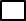  Shed Garage, Attached Pole Barn Garage, Detached Alteration, specify room ______________________ Swimming Pool       Above Ground      Inground Demolition, specify __________________________ Windows / Siding (circle one(s) that apply) Other, specify _______________________________B. DESCRIPTION OF PROJECT & INTENDED USE: ________________________________________________________________________________________________________________________________________________________________________________________________________________________________________________________________________________________B. DESCRIPTION OF PROJECT & INTENDED USE: ________________________________________________________________________________________________________________________________________________________________________________________________________________________________________________________________________________________C. SIZE OF PROJECT: WIDTH __________   LENGTH _____________ HEIGHT _______________ Estimated Square Footage: ___________    C. SIZE OF PROJECT: WIDTH __________   LENGTH _____________ HEIGHT _______________ Estimated Square Footage: ___________    D. ESTIMATED CONSTRUCTION VALUE: $__________________D. ESTIMATED CONSTRUCTION VALUE: $__________________C.  CHECK IF THE CURRENT/INTENDED USE OF THE PROJECT IS RESIDENTIAL/LIVING AREAC.  CHECK IF THE CURRENT/INTENDED USE OF THE PROJECT IS RESIDENTIAL/LIVING AREAF. IS EXCAVATION SITE LARGER THAN ONE ACRE, WITHIN 500 FT OF A LAKE, STREAM, OR COUNTY DRAIN? YES     NOF. IS EXCAVATION SITE LARGER THAN ONE ACRE, WITHIN 500 FT OF A LAKE, STREAM, OR COUNTY DRAIN? YES     NOG. OTHER PERMITS NEEDED:  ELECTRICAL   MECHANICAL  PLUMBING** G. OTHER PERMITS NEEDED:  ELECTRICAL   MECHANICAL  PLUMBING** 